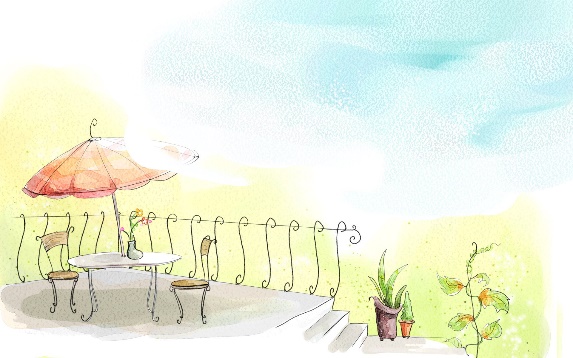 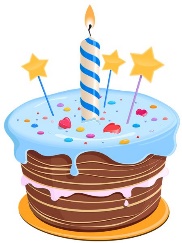 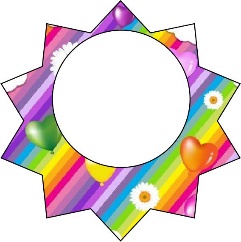 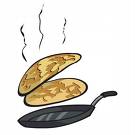 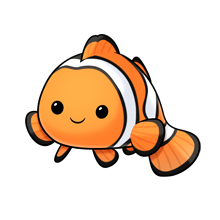 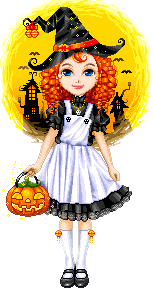 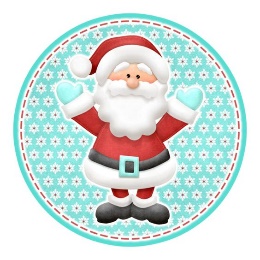 janvier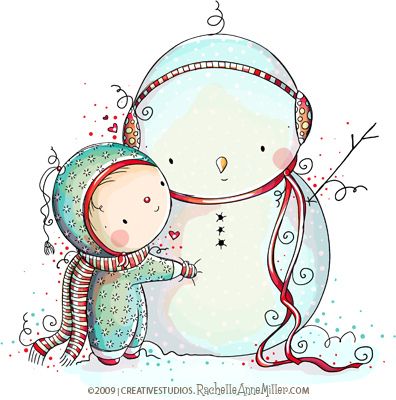 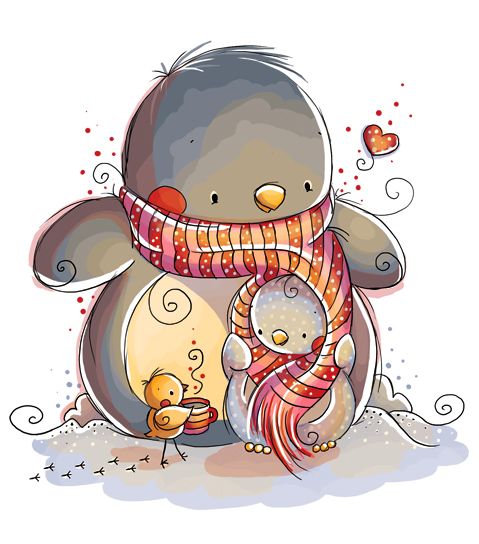 janvierjanvierjanvierjanvierjanvierjanvierjanvierjanvierjanvierjanvierjanvierjanvierjanvierjanvierjanvierjanvierjanvierjanvierjanvierjanvierjanvierjanvierjanvierjanvierjanvierjanvierjanvierjanvierjanvierjanvier12345678910111213141516171819202122232425262728293031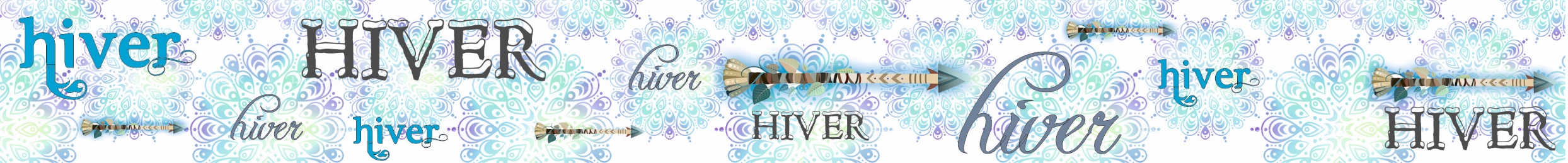 février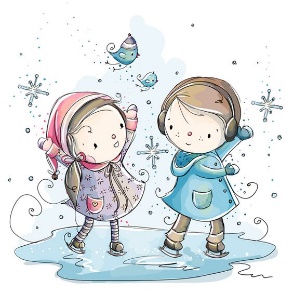 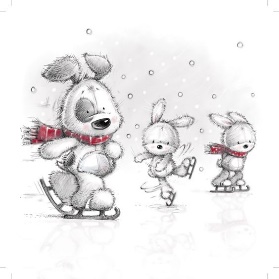 févrierfévrierfévrierfévrierfévrierfévrierfévrierfévrierfévrierfévrierfévrierfévrierfévrierfévrierfévrierfévrierfévrierfévrierfévrierfévrierfévrierfévrierfévrierfévrierfévrierfévrierfévrier12345678910111213141516171819202122232425262728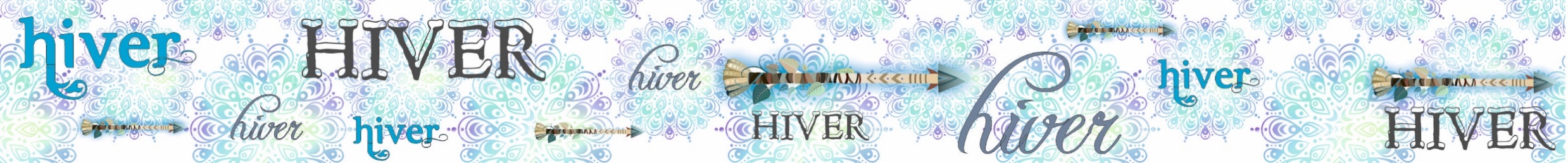 mars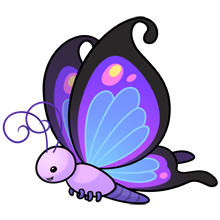 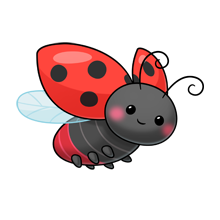 marsmarsmarsmarsmarsmarsmarsmarsmarsmarsmarsmarsmarsmarsmarsmarsmarsmarsmarsmarsmarsmarsmarsmarsmarsmarsmarsmarsmarsmars12345678910111213141516171819202122232425262728293031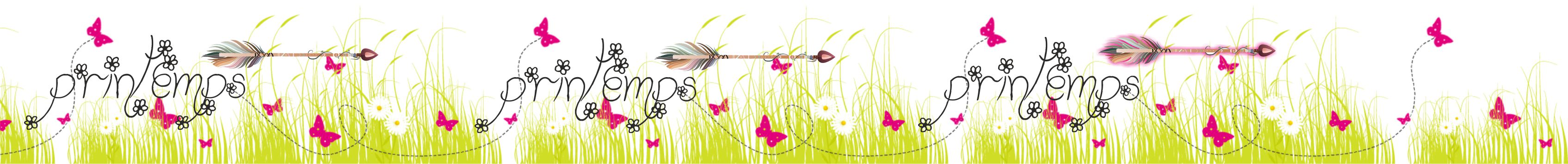 avril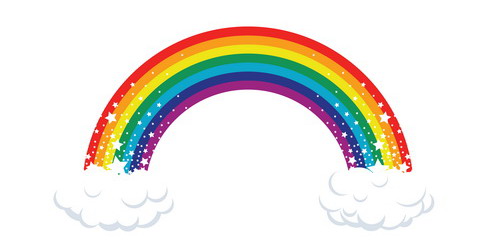 avrilavrilavrilavrilavrilavrilavrilavrilavrilavrilavrilavrilavrilavrilavrilavrilavrilavrilavrilavrilavrilavrilavrilavrilavrilavrilavrilavrilavril123456789101112131415161718192021222324252627282930mai 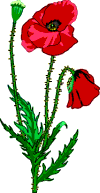 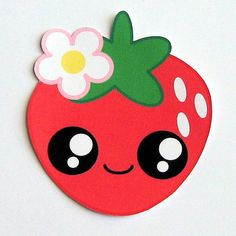 mai mai mai mai mai mai mai mai mai mai mai mai mai mai mai mai mai mai mai mai mai mai mai mai mai mai mai mai mai mai 12345678910111213141516171819202122232425262728293031juin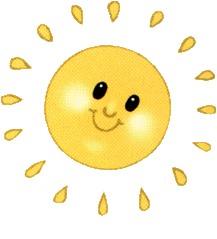 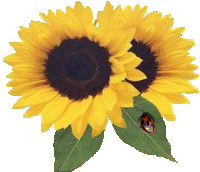 juinjuinjuinjuinjuinjuinjuinjuinjuinjuinjuinjuinjuinjuinjuinjuinjuinjuinjuinjuinjuinjuinjuinjuinjuinjuinjuinjuinjuin123456789101112131415161718192021222324252627282930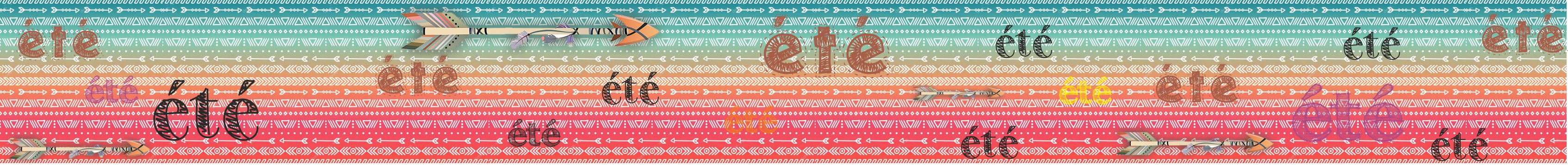 juillet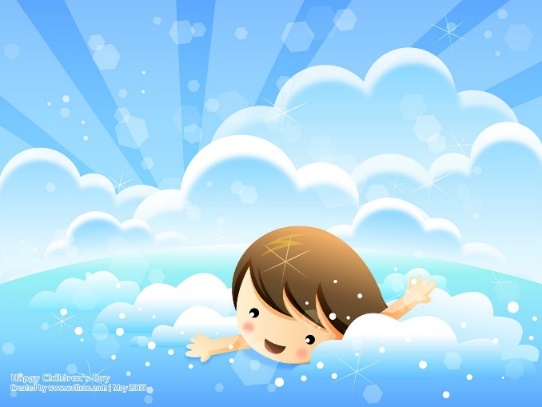 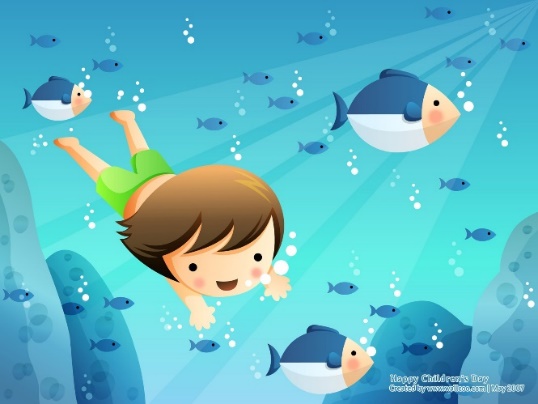 juilletjuilletjuilletjuilletjuilletjuilletjuilletjuilletjuilletjuilletjuilletjuilletjuilletjuilletjuilletjuilletjuilletjuilletjuilletjuilletjuilletjuilletjuilletjuilletjuilletjuilletjuilletjuilletjuilletjuillet12345678910111213141516171819202122232425262728293031aout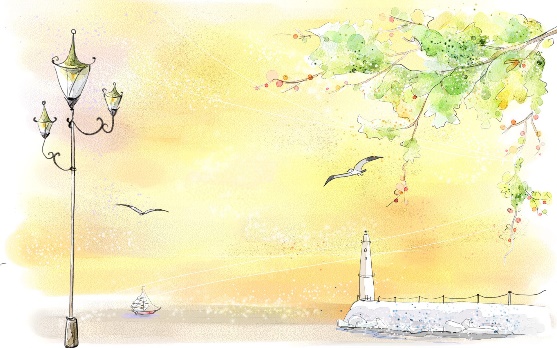 aoutaoutaoutaoutaoutaoutaoutaoutaoutaoutaoutaoutaoutaoutaoutaoutaoutaoutaoutaoutaoutaoutaoutaoutaoutaoutaoutaoutaoutaout12345678910111213141516171819202122232425262728293031septembre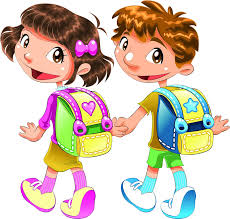 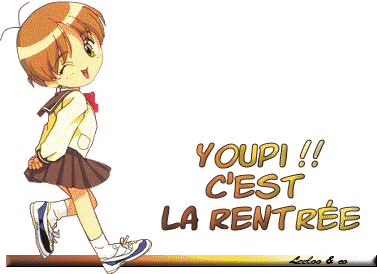 septembreseptembreseptembreseptembreseptembreseptembreseptembreseptembreseptembreseptembreseptembreseptembreseptembreseptembreseptembreseptembreseptembreseptembreseptembreseptembreseptembreseptembreseptembreseptembreseptembreseptembreseptembreseptembreseptembre123456789101112131415161718192021222324252627282930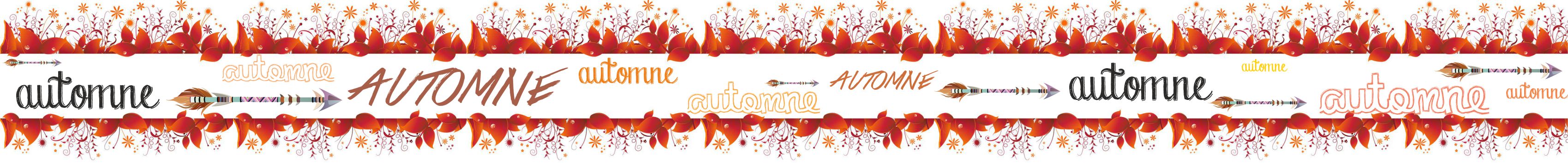 octobre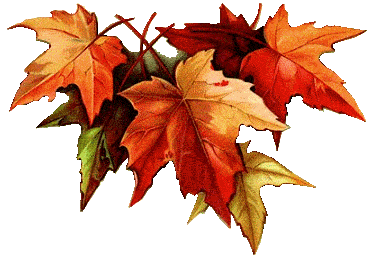 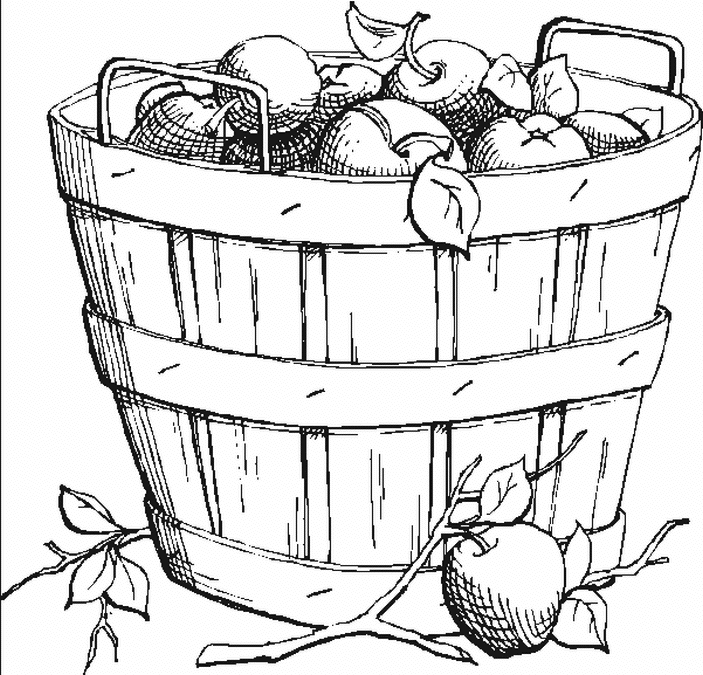 octobreoctobreoctobreoctobreoctobreoctobreoctobreoctobreoctobreoctobreoctobreoctobreoctobreoctobreoctobreoctobreoctobreoctobreoctobreoctobreoctobreoctobreoctobreoctobreoctobreoctobreoctobreoctobreoctobreoctobre12345678910111213141516171819202122232425262728293031novembre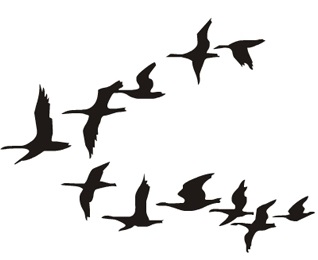 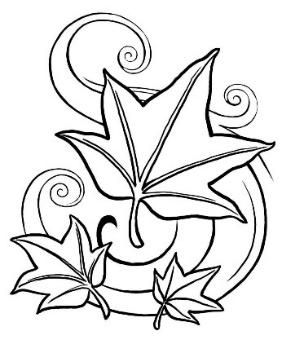 novembrenovembrenovembrenovembrenovembrenovembrenovembrenovembrenovembrenovembrenovembrenovembrenovembrenovembrenovembrenovembrenovembrenovembrenovembrenovembrenovembrenovembrenovembrenovembrenovembrenovembrenovembrenovembrenovembre123456789101112131415161718192021222324252627282930decembre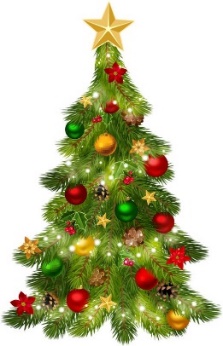 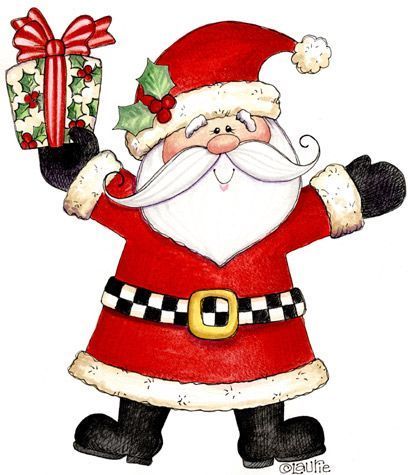 decembredecembredecembredecembredecembredecembredecembredecembredecembredecembredecembredecembredecembredecembredecembredecembredecembredecembredecembredecembredecembredecembredecembredecembredecembredecembredecembredecembredecembredecembre12345678910111213141516171819202122232425262728293031